Ягодина на рябину навалилася одна(частушки)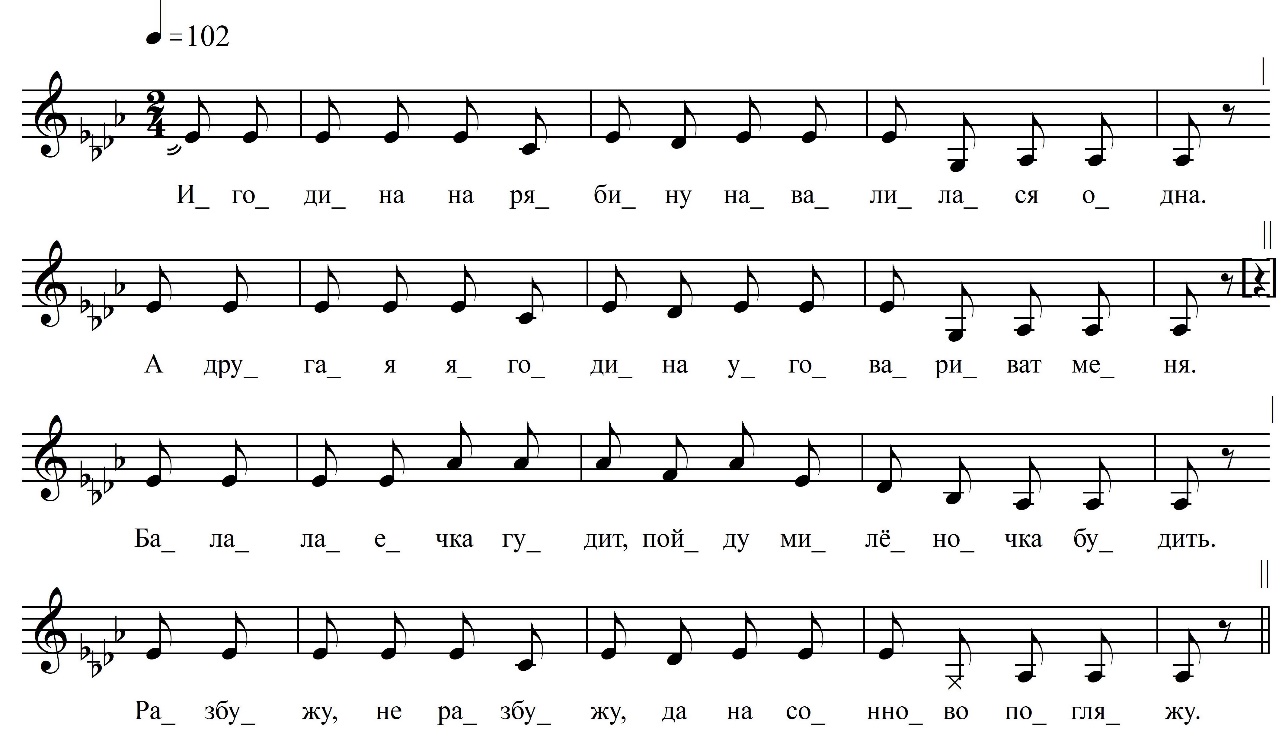 Игодина на рябину навалилася одна,А другая ягодина уговариват меня.Балалаечка гуди́т, пойду милёночка будить.Разбужу, не разбужу, да на сонно́во погляжу.Балалайка, балалайка, балалайка синяя,Брось играть, пойду плясать, тоска невыносимая.<…> дуют <…> поперёк дороженьки,  Против ми́лкиново дома не шагают ноженьки.Эй, дура, дура я, зачем приехала сюда,Не осмелится милёнок… […] То ли играют, то ли я не то пою.Ничево не надо <…>, понравился один.Попроси ты розрешеньё поухаживать за ним.Поухаживат за ма́ло, поухаживай ещо,Я моло́денька девчоночка, мине не хорошо.По́йду на́ гору крутую, буду с лесом говорить.Скажите, ёлочки зелёные, любить или забыть.Дорогой, дорог-то много, ни одна тропиночка.Как с тобою <…>, буду сиротиночка.Дорогой, дорогой, дорожила я тобой.А топеря, дорогой, дорожу, да не тобой. ФНОЦ СПбГИК, ВхI-а.7/6Запись (?).06.1974 д. Вындин Остров Вындиноостровского с/п Волховского р-на Ленинградской обл. Инф. Чуракова Анисья Федоровна (1908)